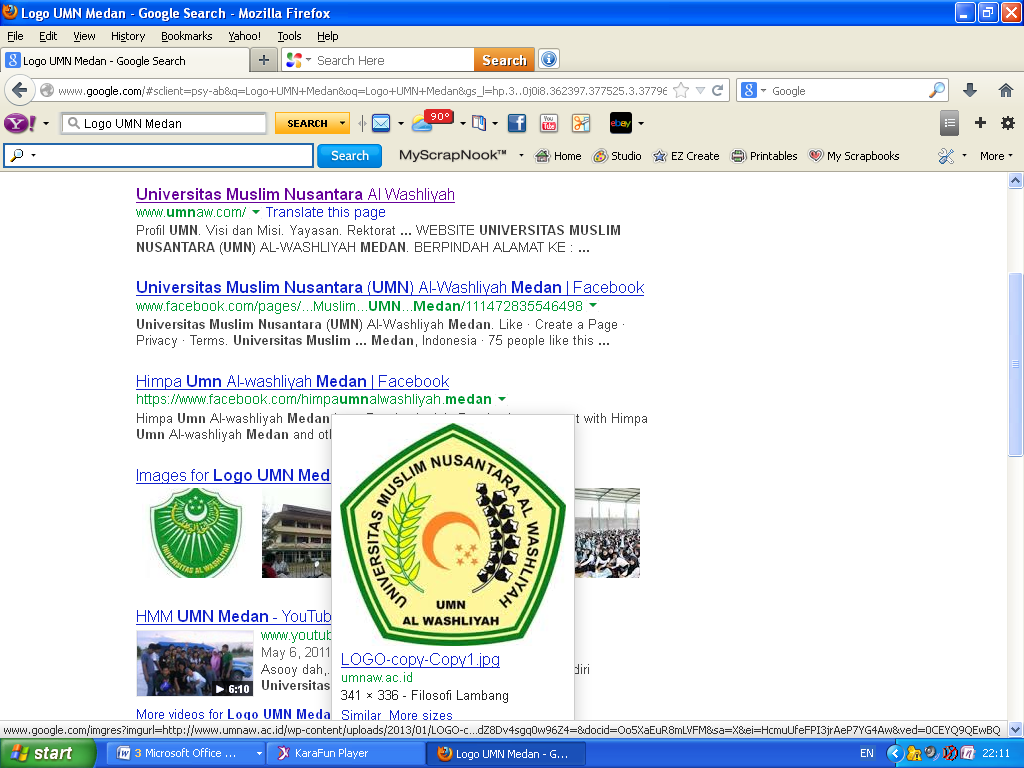 TANDA PERSETUJUAN SKRIPSI Nama		: Windi Aulia NPM			    : 163114303Program Studi		: ManajemenFakultas		: EkonomiJenjang Pendidikan		: Strata Satu (S-1)Judul Skripsi	:“Pengaruh Penghargaan Terhadap Prestasi Atlet Di Komite Olahraga Nasional Indonesia (KONI) Medan”	      Pembimbing I				           Pembimbing IIZamalludin Sembiring, SE, S.Pd, M.H	                    Arief  Hadian, SE, MMNIDN. 0103116901		                                          NIDN. 0121097501Duji pada tanggal	:Yudisium		:Panitia Ujian                            Ketua	    				      SekretarisDr. KRT. Hardi Mulyono K. Surbakti	                 Shita Tiara SE. Ak, M.SiNIDN. 0111116303					     NIDN. 0120126503